Helen J. (Owens) OggDecember 5, 1927 – April 9, 2018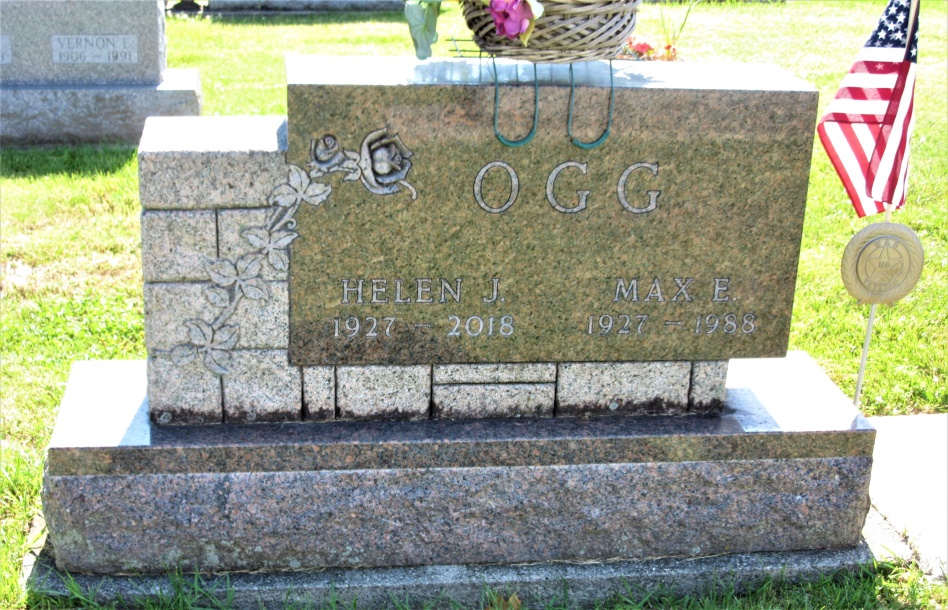 Photo by PLS    
   Helen J. Ogg, 90, of Decatur, Indiana passed away Monday, April 9, 2018 at Adams Woodcrest. She was born on Monday, December 5, 1927 in Adams County, Indiana the daughter of the late Forest "John" Owens and the late Ada (Reppert) Owens. She married Max E. Ogg on April 21, 1946 and he preceded her in death on May 26, 1988.   Helen was a member of Zion United Church of Christ in Decatur where she sang in the church choir and was active in the Women's Guild. She retired as a baker for North Adams Community Schools. Helen loved traveling on family trips across the United States. She enjoyed attending grandchildren's sporting events and spending time with her family.   Survivors include her son, Neil A. (Mary) Ogg of Decatur; three daughters, Joyce A. (Chris) Geels, Janet S. Kiser & Jill R. (Jeff Witmer) Rykard all of Decatur; daughter-in-law, Joan M. Heltz of Decatur, 12 grandchildren, Mariessa (Paul) Hockemeyer, Michelle Pugh, Marsha (Jeremy) Friedt, Craig (Chris) Ruskaup, Nicole (Greg) Meyer, Chantel Langston, Daniel (Alyssa) Dowler, Mariah Geels, Victoria Geels, Johnathon (Trisha Miller) Shifferly, Cody Shifferly, & Lance Shifferly; 14 great-grandchildren, Brittney (Matt) Gallmeyer, Breanna (Sam) Strome, Karley Hockemeyer, Makayla Free, Molly Pugh, Carson Friedt, Cameron Friedt, Emma Ruskaup, Ellee Ruskaup, Derek Meyer, Alex Meyer, Braiden Shaw, Madilyn Langston, & Caitlyn Langston; and three great-great-grandchildren, Avery Gallmeyer, Kallin Strome, & Mary-Grace Shifferly.   Helen was preceded in death by her son, Terry D. Ogg; daughter, Becky K. Ogg; & son-in-law, Steven L. Kiser.   Funeral services will be held at 10:30 a.m. Friday, April 13, 2018 at Zwick & Jahn Funeral Home in Decatur with Rev. Randy Rossman officiating. Interment will follow in the Decatur Cemetery. Friends will be received from 4 to 8 p.m., Thursday, April 12 at Zwick & Jahn Funeral Home in Decatur and one hour prior to the service on Friday at the funeral home.   Preferred memorials are to Zion United Church of Christ or Family LifeCare in Berne.Zwick & Jahn Funeral Home, Adams County, IndianaApril 10, 2018